Prénom :Prénom :Date :DECOUVRIR L’ECRIT : distinguer les sons de la paroleObjectif : ENTENDRE LE SON [i]DECOUVRIR L’ECRIT : distinguer les sons de la paroleObjectif : ENTENDRE LE SON [i]DECOUVRIR L’ECRIT : distinguer les sons de la paroleObjectif : ENTENDRE LE SON [i]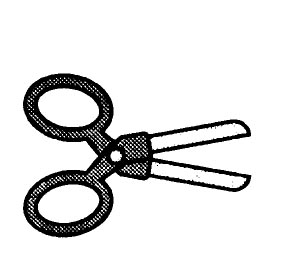 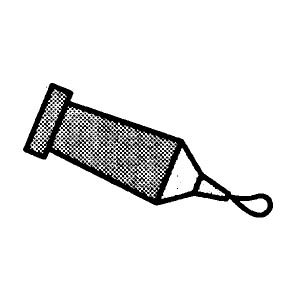 Découpe et colle les images dans le tableau .Découpe et colle les images dans le tableau . [i]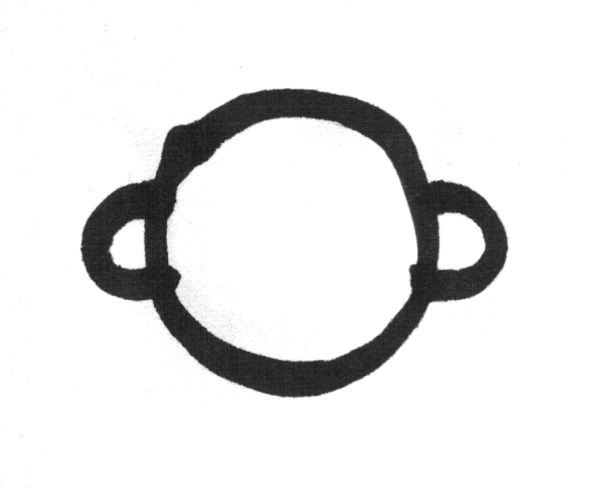 [i]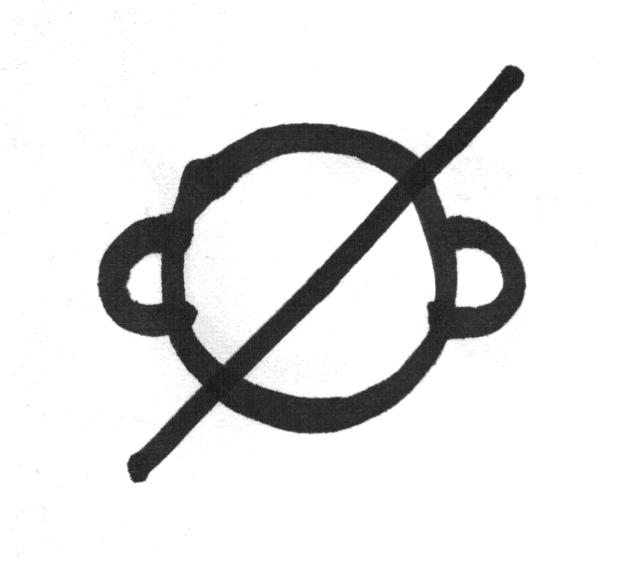 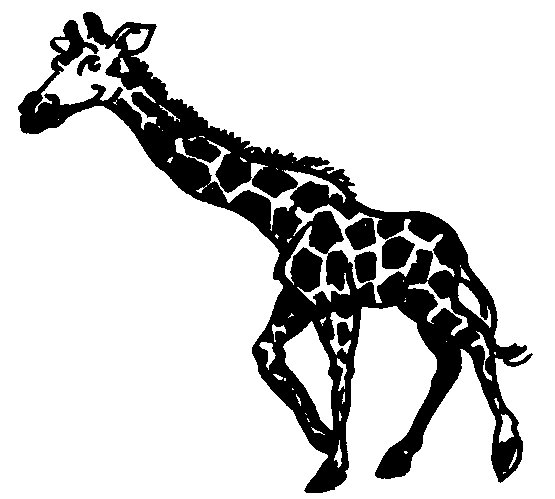 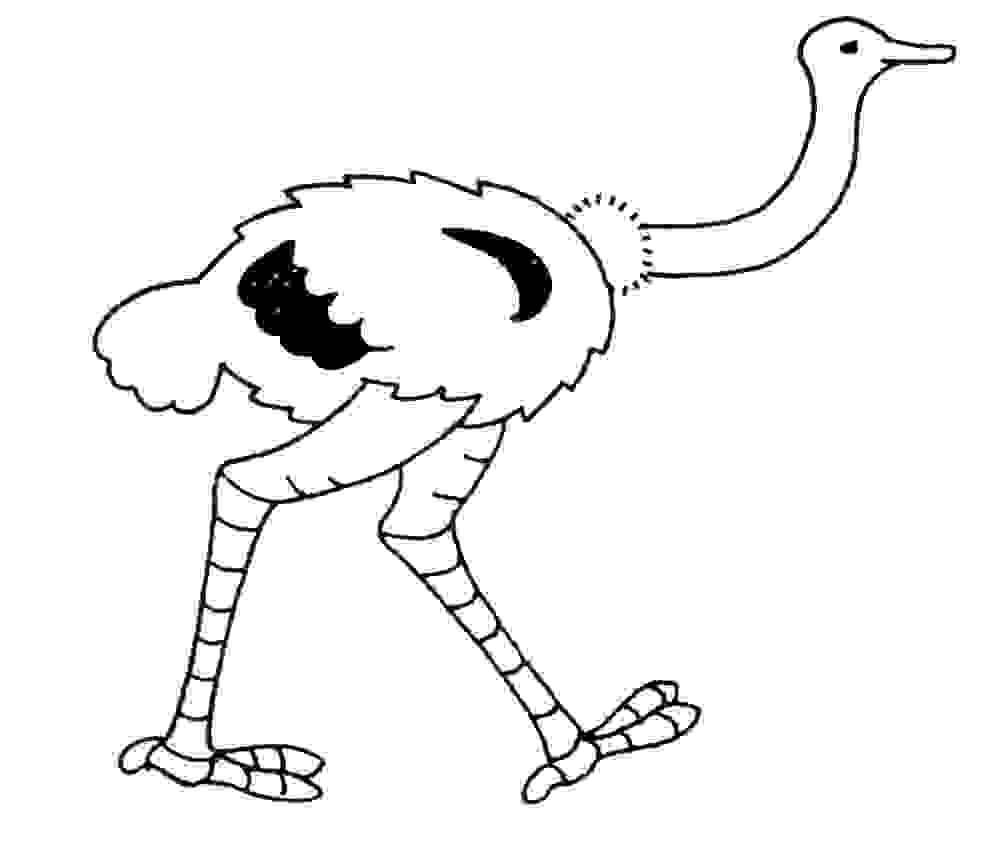 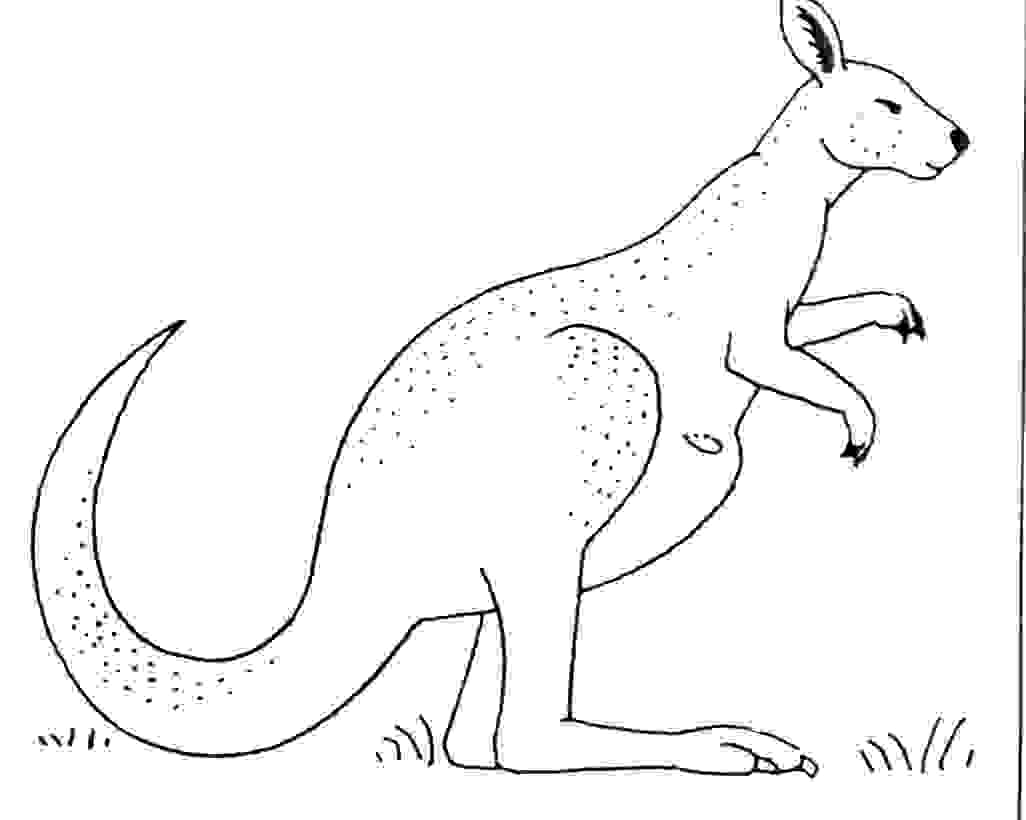 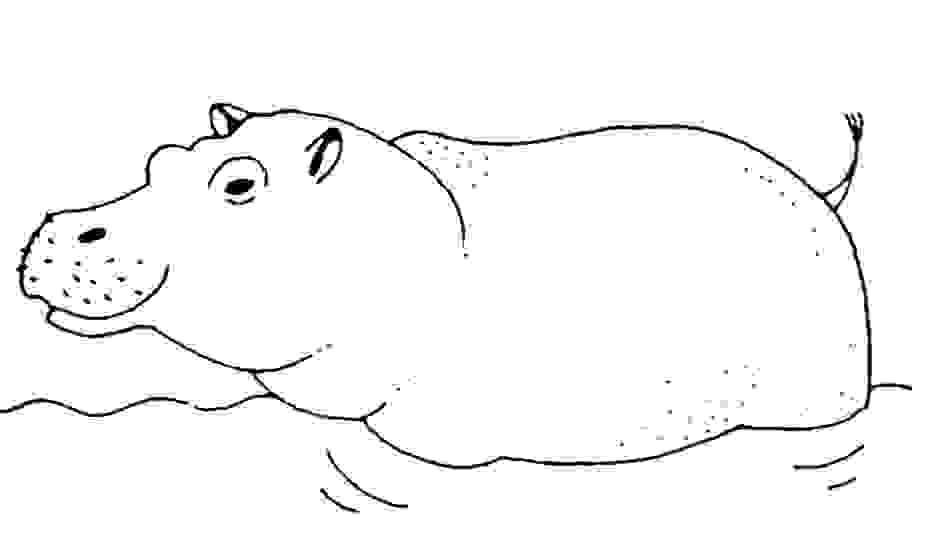 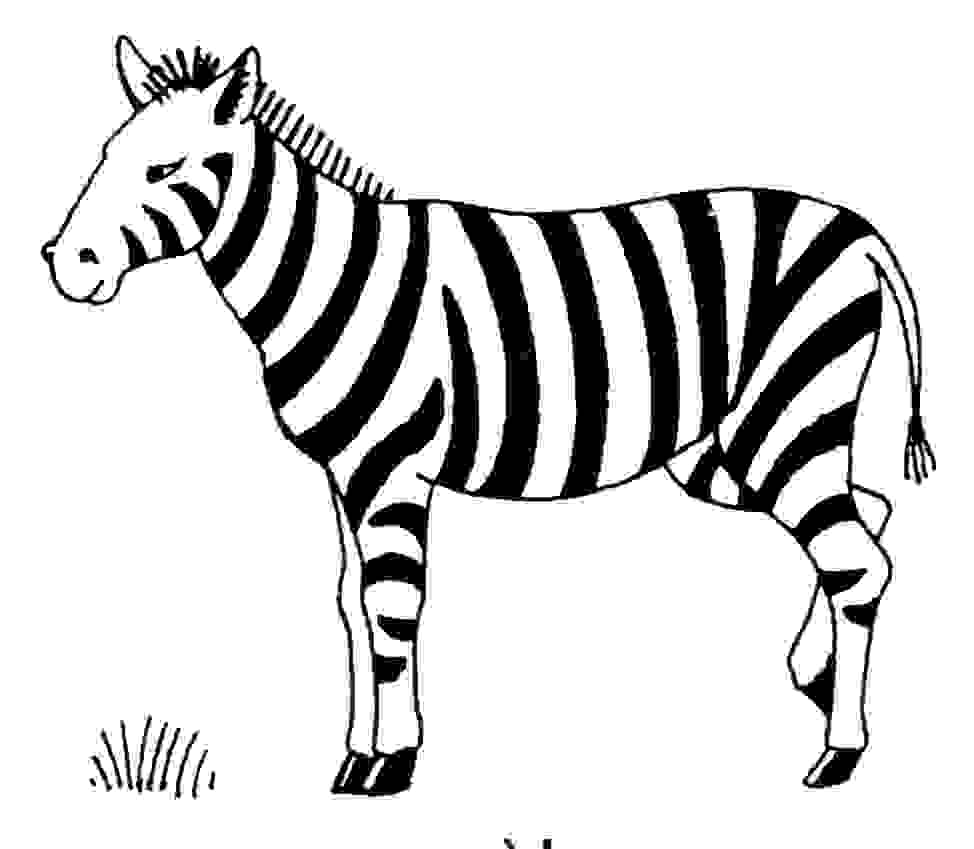 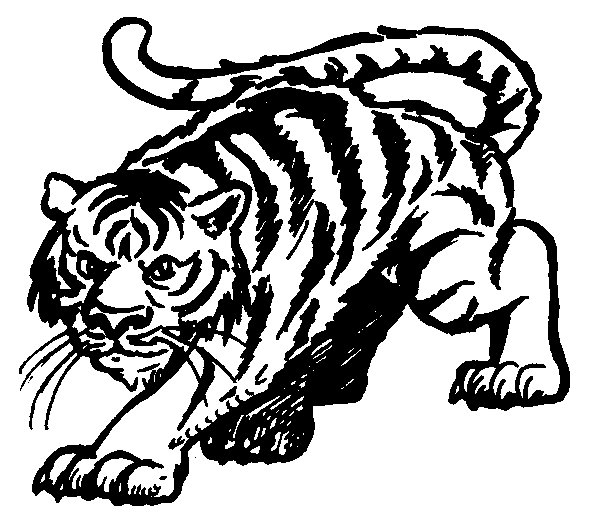 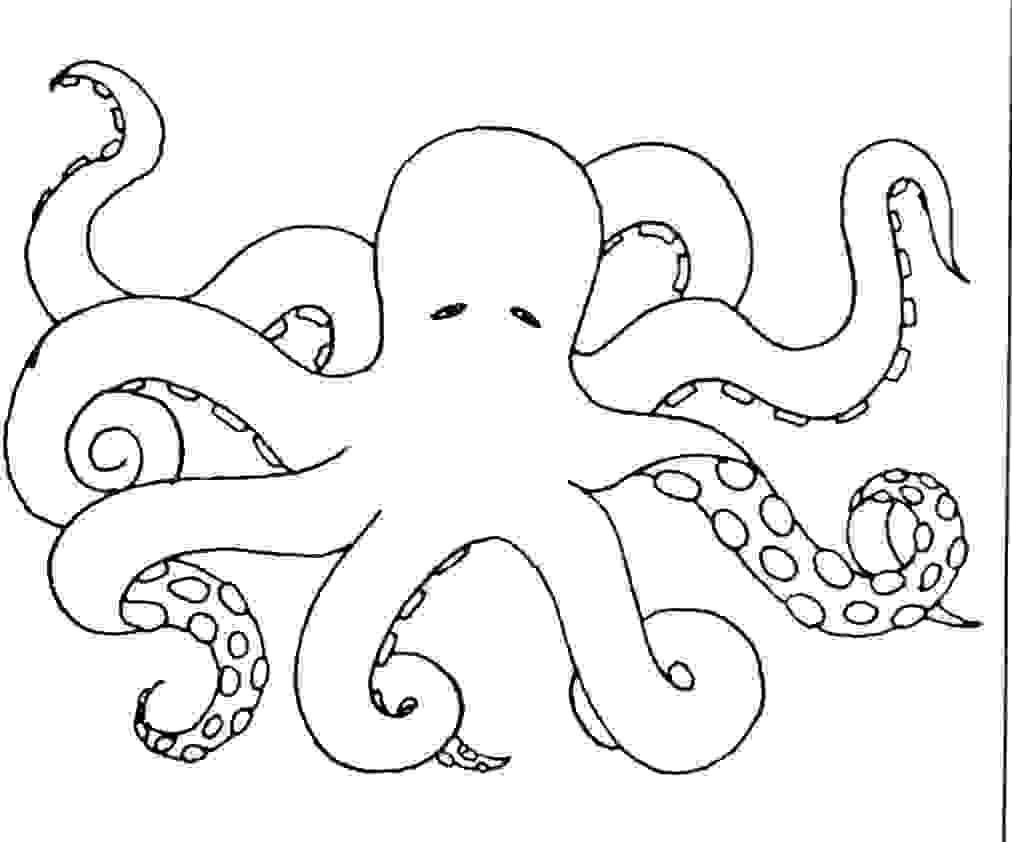 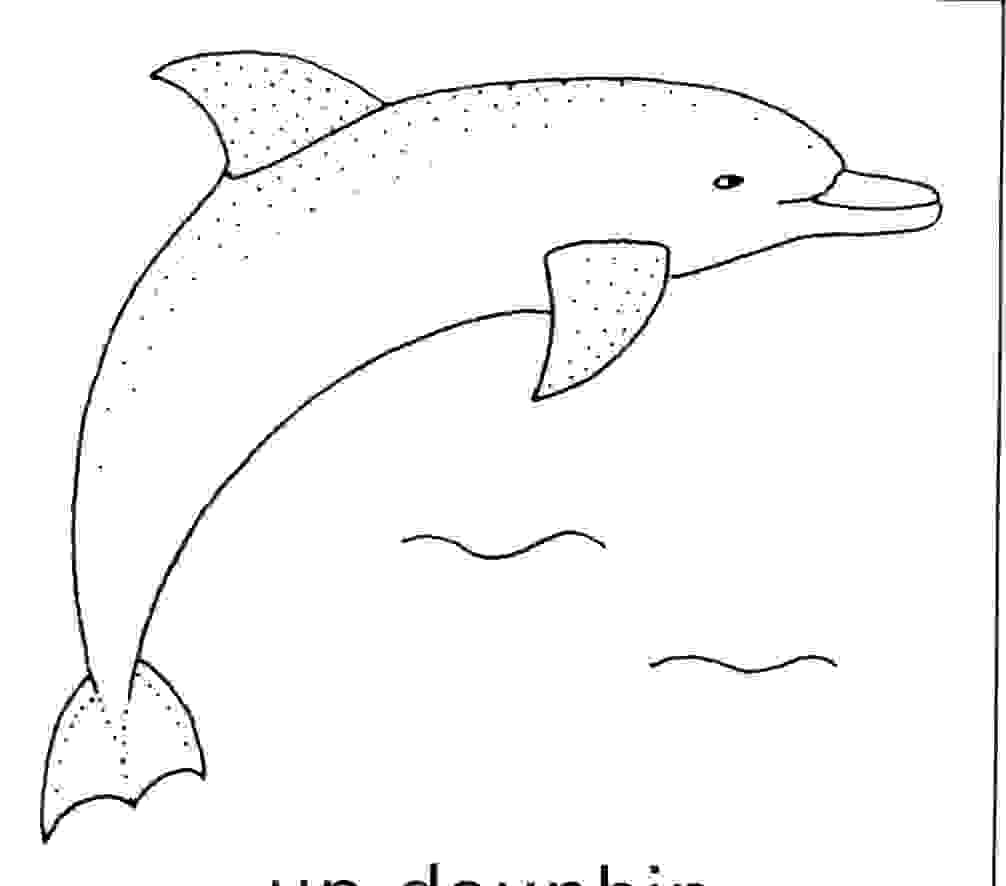 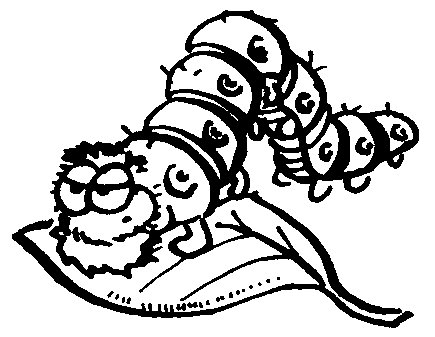 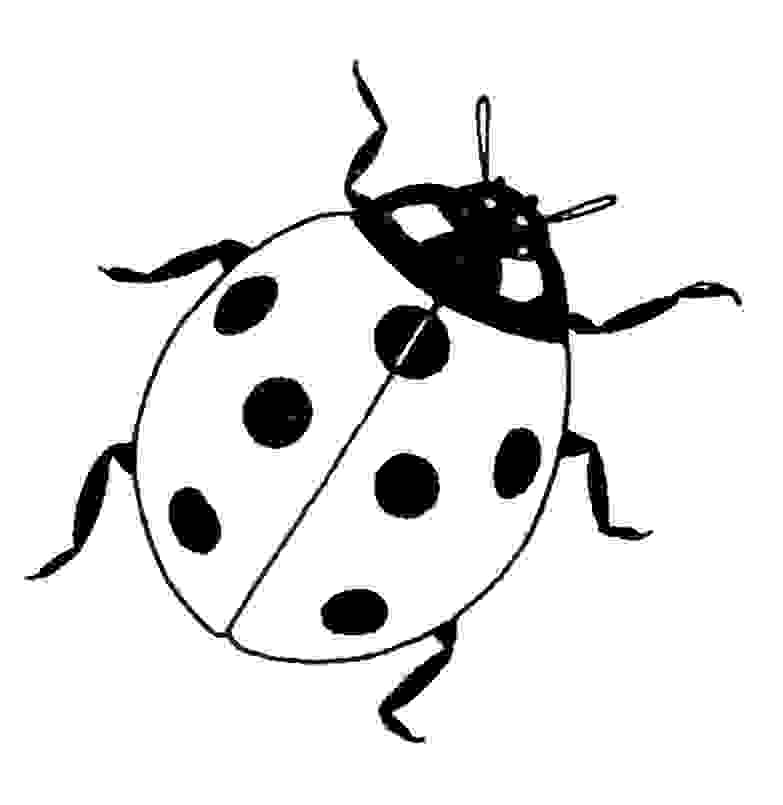 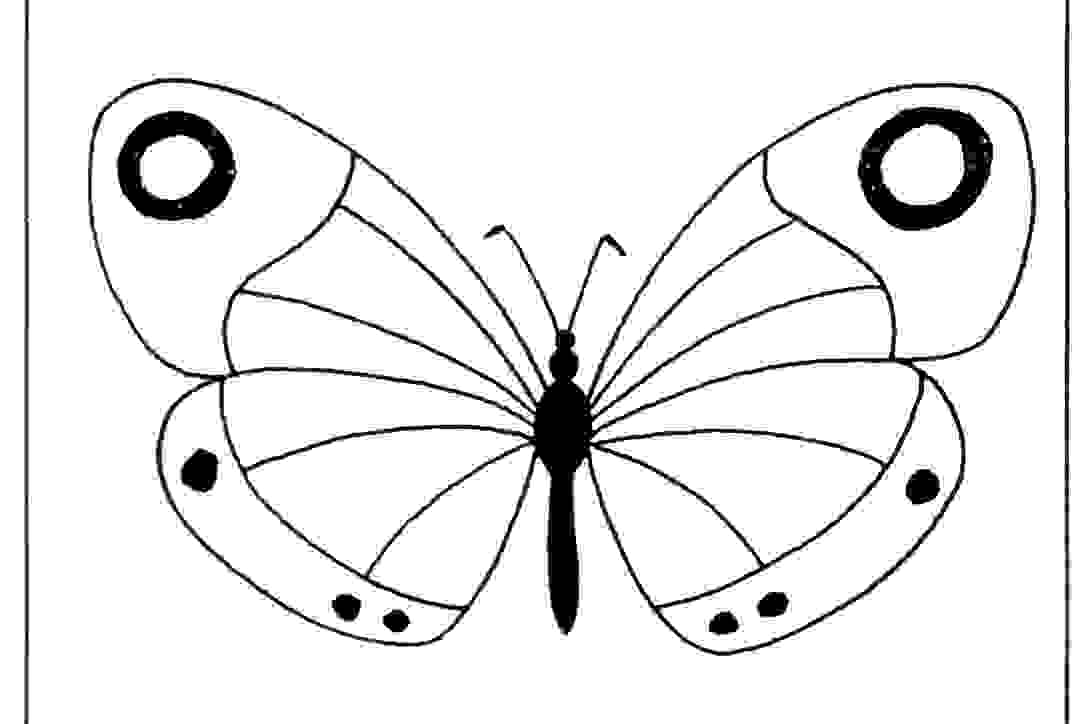 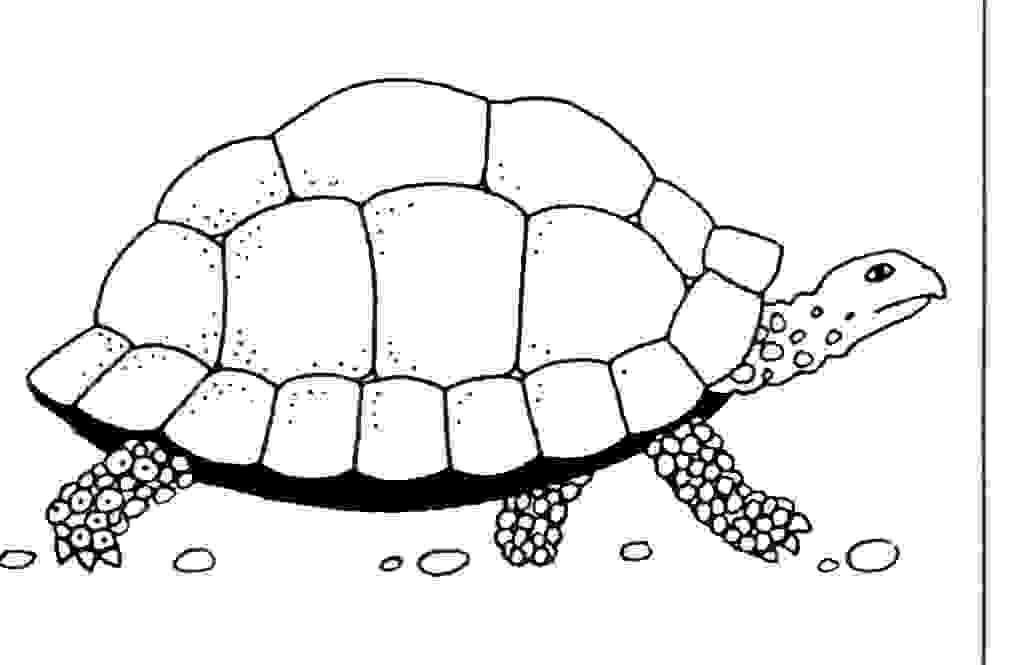 